Конспект открытого занятия по развитию речиво второй младшей группе.Тема: «Путешествие в страну сказок».Воспитатель: Е.А. ОмельницкаяЦель: обогащение «читательского» опыта за счёт разных малых форм фольклора и русских народных сказок.Задачи:Обучающие: формировать умение отвечать на вопросы; отгадывать загадки; развивать умение образовывать уменьшительно-ласкательные названия детёнышей животных, активизировать употребление в речи определений.Развивающие: развивать логическое мышление, диалогическую речь, память.Воспитательные: воспитывать интерес к русскому фольклору (потешки, песенки, р. н. с.), прививать любовь к народному творчеству.Интеграция ОО: «Социально-коммуникативное развитие», «Познавательное развитие», «Художественно-эстетическое развитие».Тип занятия: текущее комплексное.Материал: Декорации – 2 домика, пенёк, цветы на поляне; д/и «Мамы и Малыши», книжки «Теремок», «Колобок», «Рукавичка», «Лисичка со скалочкой», «Лиса и заяц», «Кот, петух, лиса».Игрушки – Колобок, Лиса, сундучок с игрушками: мышь, заяц, лиса, лягушка, волк, медведь; пазлы «лубяной» и «ледяной» домики, корзина с орешками (печенье).Словарная работа: вороватая.Предварительная работа: чтение русских народных сказок, потешек, загадывание загадок про животных, знакомство со словами «плетень» и «похваляться».1. Организационный момент.Входим в зал. Здороваемся.-Ребята, вы любите сказки?-Предлагаю вам отправиться в Страну Сказок.-Как вы думаете, на чём можно туда добраться?-Каким одним словом можно назвать то, что вы перечислили? (транспорт)-А мы с вами полетим на воздушных шариках. Вы не против?2. ИМП: «Раздувайся пузырь»Раздувайся, пузырь,Раздувайся, большой,Оставайся такой,Да не лопайся!-Держим за ниточку. Полетели.3. –А вот и Страна Сказок. Приземляемся. Оставим наши шары.-Ребята, давайте подойдём к первому домику и узнаем, какая сказка здесь живёт.(пою песенку)На сметане смешён,На окошке стужён.Круглый бок,Румяный бок.-Покатился … (Колобок)-Правильно!(Из-за домика выношу игрушку Колобка)-Кого Колобок повстречал в лесу? (Колобок повстречал зайца, волка, медведя, лису)-кто оказался всех хитрее? (Всех хитрее оказалась лиса)-Ребята, а у всех этих животных есть дети, малыши. Давайте вспомним как их зовут.Д/и: «Мамы и Малыши»(У зайца – зайчата,У волка – волчата,)-А какую песню пел Колобок зверям в лесу?(Я Колобок, Колобок)-Попращаемся с Колобком и отправимся к следующей сказке.«Большие ножки шагают по дороге:Топ-топ-топ.Маленькие ножки бежали по дорожке:Топ-топ-топ…Около следующего домика находим сундучок.-Какой красивый сундучок! Да не простой – волшебный.(Отгадывая загадки, вынимаю игрушки из сундучка)1. Эта маленькая крошкаРада даже хлебной крошке,Потому что до темнаВ норке прячется она.(мышь)2. Рыжая плутовкаСпряталась под ёлкой,Зайца ждёт хитрюга та.Как зовут её?(лиса)3. У кого нет берлоги,Не нужна ему нора,От врагов спасают ногиА от голода – кора.(заяц)4. Косолапый и большой,Спит в берлоге он зимой,Любит шишки, любит мёд,Ну-ка, кто же назовёт?(медведь)5. День и ночь по лесу рыщет,День и ночь добычу ищет.Ходит-бродит он молчком,Уши серые торчком.(волк)6. Летом в болоте вы её найдёте,Зелёная квакушка. Кто это?(лягушка)-Молодцы! Ребята, каким одним словом можно назвать отгаданное?-Кто это? (животные)-Какие животные? (дикие животные)-Из какой сказки эти звери? («Теремок»)-Чтобы отправиться к следующей сказке, надо набраться сил, отдохнуть.Проводим ритмическое упражнение: «Тень-тень-потетень…»(Хором произносим текст и выполняем соответствующие упражнения)Замечаем сидящую на пеньке Лису.-Посмотрите, какая грустная Лиса?-Здравствуй, Лисонька.-Давайте узнаем, что с ней случилось?Она заблудилась, забыла из какой она сказки.-Давайте, вспомним сказки, в которых может жить лиса. Может она и припомнит свою сказочку.Д/и «Назови сказку»(Показываю обложку книг, дети называют их)-«Теремок», «Рукавичка», «Кот, петух и лиса», «Лиса и заяц».-Молодцы! А в сказках лиса какая?(хитрая, красивая, бывает доброй, бывает злой, умная, вороватая)-Ребята, а ещё она вороватая – берёт чужое без спроса.(повторим вместе, по одному)-Ребята, а быть вороватым – хорошо или плохо? (ответы детей)-Не вспомнила Лиса свою сказку. Ребята, а Лисонька и не заметила, что у её пенька лежат какие-то листочки. А ведь это пазлы! Собрав из них картинку, мы и узнаем, из какой она сказки.(Дети собирают пазлы «Лубяной» и «Ледяной» домики)-Что эта за сказка? («Лиса и заяц»)Лиса благодарит и дарит корзину с орешками.-Ребята, сказок очень много, но нам пора возвращаться домой.Закрываем крепко глаза; считаем до пяти:1, 2, 3, 4, 5 –Возвращаемся в детский сад!Итог:-Ребята, вам понравилось наше путешествие? В гостях у каких сказок мы были? Какие задания мы выполняли? (отгадывали загадки, пели песенку, вспоминали сказки по картинкам, собирали пазлы)Молодцы!РОССИЙСКАЯ ФЕДЕРАЦИЯКРАСНОДАРСКИЙ КРАЙ г. КРАСНОДАРУправление образования администрации муниципального образования город КраснодарМуниципальное бюджетное дошкольное образовательное учреждениемуниципального образования г. Краснодар«ДЕТСКИЙ САД КОМБИНИРОВАННОГО ВИДА № 214»350088, г. Краснодар ул. Уральская, 192, тел.2369703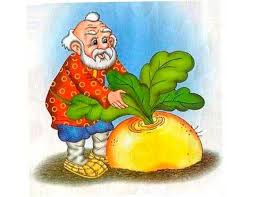 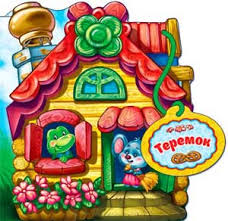 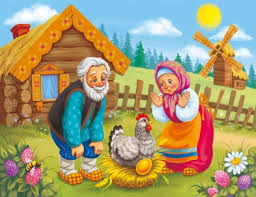 Подготовила: воспитатель Омельницкая Елена Алимовна